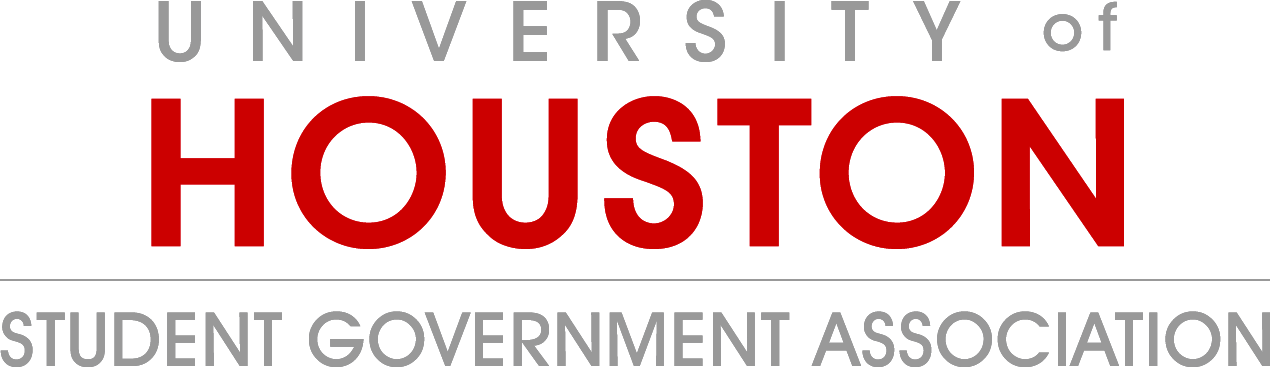 Label: [UB][SGAR][SR][SGAB]-550XXDate introduced: [Date] Author(s): [position, last name]1, [position, last name]2… Sponsor(s): [position, last name]1, [position, last name]2… Committee: [name of committee]   Draft: [First, second, third… reading][Final]TitleWhereas, [context and/or reason behind writing legislation]1;  Whereas, [context and/or reason behind writing legislation]2;  Whereas, [context and/or reason behind writing legislation]3.  Therefore, be it [enacted][resolved] by the [Senate of the] Student Government Association of the University of Houston: [Main and concrete action of legislation]Be it further [enacted][resolved], [further action, parameters, and/or enforcement of legislation]1;  Be it further [enacted][resolved], [further action, parameters, and/or enforcement of legislation]2;  Be it further [enacted][resolved], [further action, parameters, and/or enforcement of legislation]3… 